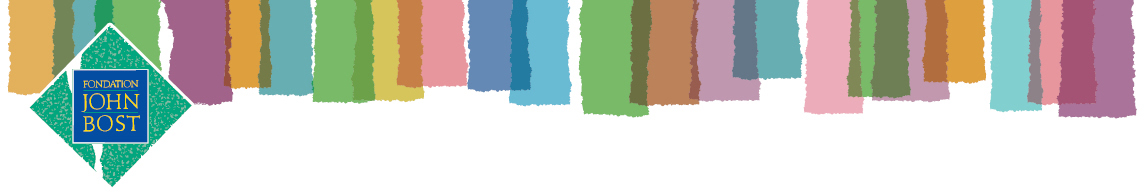 La Fondation John BOST est une institution sanitaire, médico-sociale et sociale à but non lucratif, reconnue d’utilité publique depuis 1877. Elle accueille, accompagne et soigne des personnes (enfants, adultes) souffrant de troubles psychiques et de handicap physique et/ou mental, ainsi que des personnes âgées dépendantes, dont l’état nécessite une vie sociale adaptée. Elle souhaite être pour les personnes qui lui font confiance un lieu de Soin, un lieu de Vie, un lieu de Sens. Historiquement située en Dordogne, elle comprend aujourd’hui 38 établissements ou services implantés sur les régions Nouvelle-Aquitaine, Ile-de-France, Occitanie et Normandie. 2100 professionnels constituent les équipes pluridisciplinaires de formations et expertises diverses.Alternance 12 mois (apprentissage) Accompagnant éducatif et socialVillage des Gâtines87300 BELLACMission : Sous la responsabilité du directeur du directeur et des adjoints de direction, vous interviendrez au sein du foyer de vie du lundi au dimanche. Vous accompagnerez les personnes en situation de handicap mental et psychique dans leur quotidien et sur les temps d’activités occupationnelles dans et hors de l’institution.Cela comprendra de : Soutenir et accompagner les personnes dans leur vie quotidienne et dans leur vie sociale ;Mettre en place des actions éducatives et pédagogiques en lien avec le projet individualisé des personnes ;Aider les personnes à s’inscrire dans la vie sociale ;S’inscrire dans un travail d’équipe et participer à l’élaboration des outils d’observation et d’évaluation. Vous :Avez l’envie et la volonté de mettre vos savoirs-être au service de l’aide aux personnes en situation de fragilité et dépendance ;Souhaitez vous inscrire dans un parcours qualifiant associant apprentissage théorique et apprentissage de terrain ; Pensez que l’action collective est la garante de la réussite et de l’efficacité. Si ce projet vous intéresse, merci d’adresser votre candidature à M. Duchesne : laurent.duchesne@johnbost.frDécouvrez sur ce lien la Fondation John BOST https://www.youtube.com/watch?v=WwjD0gHoEqY)